БРОВАРСЬКА РАЙОННА РАДАКИЇВСЬКОЇ ОБЛАСТІП Р О Т О К О Лзасідання 19 позачергової сесії Броварської районної ради VІІІ скликання від 26 травня 2022 року                                                                                                          м. БровариУ роботі 19 позачергової сесії Броварської районної ради VІІІ скликання взяли участь: Проскочило Павло Іванович, начальник Броварської районної військової адміністрації;Чернявський Олександр Олександрович, перший заступник начальника Броварської районної військової адміністрації.Веде сесію:Гришко Сергій Миколайович - голова Броварської районної ради VІІІ скликання.Затвердження порядку денного:Всього депутатів   - 42Було присутніх      - 31Виступив:Гришко Сергій Миколайович, голова Броварської районної ради, повідомив, що у залі зареєструвались 24 депутати та запропонував розпочати засідання 19 позачергової сесії. Головуючий поставив дану пропозицію на голосування.Проведення процедури поіменного голосування.Голосували:«За» -23; «проти» - 0 ; «утримались» - 0; «не голосували» - 1.Протокол поіменного голосування додається.Вирішили:Пропозицію прийнято одноголосно.Головуючий оголосив 19 позачергову сесію Броварської районної ради VІІІ скликання відкритою.(Звучить Гімн України). На сесії присутні:Миргородська Олена Жоржівна, начальник управління фінансів Броварської районної державної адміністрації;Ємбаков Валерій Євгенійович, бригадний генерал сектору оборони 13 Броварського району Київської області;голови територіальних громад;представники засобів масової інформації.Гришко Сергій Миколайович, голова Броварської районної ради, повідомив, що відповідно до розпорядження від 24 травня 2022 року № 16 скликана 19 позачергова сесія Броварської районної ради VІІІ скликання і запропонував прийняти за основу порядок денний:Про затвердження Програми організації територіальної оборони в Броварському районі на 2021-2023 роки, в новій редакції.Про внесення змін до рішення сесії районної ради VIІI скликання від 21 грудня 2021 року № 172-16-VIІI «Про районний бюджет Броварського району Київської області на 2022 рік» та додатків до нього.Різне.В залі зареєструвались 30 депутатів.Проведення процедури поіменного голосування.Голосували:«За» - 30 ; «проти» - 0 ; «утримались» - 0; «не голосували» - 0.Протокол поіменного голосування додається.Вирішили:Порядок денний прийнято за основу.Головуючий поставив на голосування пропозицію  спільного засідання постійних комісій районної ради з питань регламенту, депутатської етики, законності та правопорядку та з питань бюджету, фінансів, соціально-економічного розвитку і Президії районної ради про включення до порядку денного питання «Про дострокове припинення повноважень депутата Броварської районної ради VIІI скликання Куценка Олександра Миколайовича».Куценко О.М. повідомив про конфлікт інтересів.Проведення процедури поіменного голосування.Голосували:«За» - 29 ; «проти» - 0 ; «утримались» - 0 «не голосували» - 1.Протокол поіменного голосування додається.Вирішили:Пропозицію  прийнято більшістю голосів.Головуючий поцікавився чи будуть інші пропозиції або зауваження до запропонованого порядку денного (не надійшли) та запропонував затвердити порядок денний в цілому:Про затвердження Програми організації територіальної оборони в Броварському районі на 2021-2023 роки, в новій редакції.Про внесення змін до рішення сесії районної ради VIІI скликання від 21 грудня 2021 року № 172-16-VIІI «Про районний бюджет Броварського району Київської області на 2022 рік» та додатків до нього. Про дострокове припинення повноважень депутата Броварської районної ради VIІI скликання Куценка Олександра Миколайовича.Різне.Проведення процедури поіменного голосування.Голосували:«За» - 30; «проти» - 0; «утримались» - 0; «не голосували» - 0.Протокол поіменного голосування додається.Вирішили:Порядок денний прийнято в цілому.Головуючий запропонував затвердити регламент проведення засідання: для доповіді – до 5 хв.;для виступу – до 3 хв.;для репліки – до 1 хв. поцікавився чи будуть інші пропозиції (не надійшли) та поставив на голосування дану пропозицію.Проведення процедури поіменного голосування.Голосували:«За» - 30 ; «проти» - 0 ; «утримались» - 0;«не голосували» - 0.Протокол поіменного голосування додається.Вирішили:Затвердити регламент проведення засідання. Виступили:Головуючий запропонував хвилиною мовчання вшанувати память загиблих захисників та захисниць України.Проскочило Павло Іванович, начальник Броварської районної військової адміністрації, прозвітував щодо ситуації в районі після активної фази широкомасштабної агресії російської федерації.Ємбаков Валерій Євгенійович, бригадний генерал сектору оборони 13 Броварського району Київської області, поінформував про ситуацію в Україні.Гришко Сергій Миколайович і Проскочило Павло Іванович нагородили Знаками Пошани та нагрудними знаками «За мужність» мешканців Броварщини.  1.Слухали:Про затвердження Програми організації територіальної оборони в Броварському районі на 2021-2023 роки, в новій редакції.Головуючий запросив до співдоповіді  Хаменушка Р.В. Співдоповідав:Хаменушко Роман Володимирович, головуючий спільного засідання постійних комісій районної ради з питань регламенту, депутатської етики, законності та правопорядку та з питань бюджету, фінансів, соціально-економічного розвитку, повідомив, що дане питання розглянуто на засіданні та рекомендовано проект рішення підтримати.Головуючий поставив на голосування проект рішення.В залі зареєструвався 31 депутат.Проведення процедури поіменного голосування.Голосували:«За» - 31 ; «проти» - 0 ; «утримались» - 0; «не голосували» - 0.Протокол поіменного голосування додається.Вирішили:Прийняти рішення сесії районної ради                           № 215-19 позач.-VІІІ (додається).Виступив:Гришко Сергій Миколайович, голова районної ради, повідомив, що 24 лютого 2022 року надійшла заява про вихід депутатів із фракції політичної партії «ОПОЗИЦІЙНА ПЛАТФОРМА – ЗА ЖИТТЯ!».2.Слухали:Про внесення змін до рішення сесії районної ради VIІI скликання від 21 грудня 2021 року № 172-16-VIІI «Про районний бюджет Броварського району Київської області на 2022 рік» та додатків до нього.Головуючий запросив до співдоповіді  Хаменушка Р.В. Співдоповідав:Хаменушко Роман Володимирович, головуючий спільного засідання постійних комісій районної ради з питань регламенту, депутатської етики, законності та правопорядку та з питань бюджету, фінансів, соціально-економічного розвитку, повідомив, що дане питання розглянуто на засіданні та рекомендовано проект рішення підтримати.Головуючий поставив на голосування проект рішення.Проведення процедури поіменного голосування.Голосували:«За» - 30 ; «проти» - 0 ; «утримались» - 0; «не голосували» - 1.Протокол поіменного голосування додається.Вирішили:Прийняти рішення сесії районної ради                           № 216-19 позач.-VІІІ (додається).3.Слухали:Про дострокове припинення повноважень депутата Броварської районної ради VIІI скликання Куценка Олександра Миколайовича.Виступив:Куценко Олександр Миколайович, депутат районної ради, поінформував щодо обставин за яких він прийняв рішення достроково припинити повноваження депутата районної ради та повідомив про конфлікт інтересів.Головуючий запросив до співдоповіді  Хаменушка Р.В. Співдоповідав:Хаменушко Роман Володимирович, головуючий спільного засідання постійних комісій районної ради з питань регламенту, депутатської етики, законності та правопорядку та з питань бюджету, фінансів, соціально-економічного розвитку, повідомив, що дане питання розглянуто на засіданні та рекомендовано проект рішення підтримати.Головуючий поставив на голосування проект рішення.Проведення процедури поіменного голосування.Голосували:«За» - 30 ; «проти» - 0 ; «утримались» - 0; «не голосували» - 1.Протокол поіменного голосування додається.Вирішили:Прийняти рішення сесії районної ради                           № 217-19 позач.-VІІІ (додається).4. Різне.Виступила:Кравченко Анастасія Володимирівна, депутат районної ради, повідомила, що Українська асоціація обласних і районних рад створила координаційний центр з питань територіальної оборони. Центр працюватиме в кількох напрямках: гуманітарному; духовному; екологічної безпеки; процесуальної діяльності в сфері відшкодування збитків. З даних питань звертатись до голови ради та його заступника.Також повідомила, що є пропозиції від міжнародних організації, щодо проведення медичного обстеження жителів наших громад. Це пересувні амбулаторії та лабораторії. Дана програма довготривала. Головуючий поцікавився чи є бажаючі виступити у різному та зазначив, що порядок денний 19 позачергової сесії Броварської районної ради Київської області VІІІ скликання вичерпано і оголосив пленарне засідання закритим. (Звучить Гімн України).Голова радиСергій ГРИШКОСекретаріат сесіїВіра МАТІСЬКОКатерина САМОЙЛЕНКО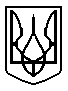 